			Christ Church C of E (VA) Primary School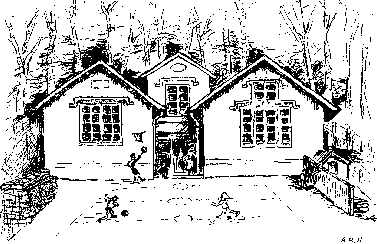 Old NeighbourhoodChalfordStroudGlosGL6 8PP01453 882138admin@christchurch-chal.gloucs.sch.ukwww.christchurch-chal.gloucs.sch.ukExecutive Head Teacher: Mrs Rebecca Slater8th September 2020Clubs – Autumn Term 2020Dear Parents,Please fill in the attached permission slips and return to school by Friday 11th September to register your interest for clubs. Please note if there is not enough interest for a particular club it may need to be cancelled.  To assist working parents, we will now be running each club throughout the term.Kind Regards,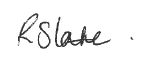 Rebecca SlaterExecutive Head TeacherDrama ClubI give permission for ________________________________ (name of child) to attend Drama Club on Tuesdays from 15th September to 15th December from 3:00 to 4:00pmSigned ______________________________________ (Parent/Carer)Please return to school office by Friday 11th September................................................................................................................................................................PE Club I give permission for ________________________________ (name of child) to attend PE Club on Wednesdays from 16th September to 16th December from 3:00 to 4:00pmSigned ______________________________________ (Parent/Carer)Please return to school office by Friday 11th September................................................................................................................................................................Craft ClubI give permission for ________________________________ (name of child) to attend Craft Club on Thursdays from 17th September to 10th December from 3:00 to 4:00pmSigned ______________________________________ (Parent/Carer)Please return to school office by Friday 11th SeptemberAll clubs will run between 3:00pm and 4:00pmAll clubs will run between 3:00pm and 4:00pmAll clubs will run between 3:00pm and 4:00pmAll clubs will run between 3:00pm and 4:00pmAll clubs will run between 3:00pm and 4:00pmAll clubs will run between 3:00pm and 4:00pmDAYCLUBAGE RANGESTART DATEFINISH DATEMember of StaffTuesdaysDrama ClubAll year groupsTue 15th SepTue 15th DecSuperstarsWednesdaysPE ClubAll year groupsWed 16th SepWed 16th DecAtlas SportsThursdaysCraft ClubAll year groupsThu 17th SepThu 10th DecMrs Smith